Publicado en Zaragoza el 24/10/2014 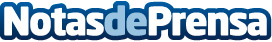 PROQUO seleccionada para participar en el programa APP2BusinessEl exclusivo programa APP2Business, impulsado por Microsoft, Intel y HP, está formado por empresas destinadas a impulsar el desarrollo de APPS que fomenten la movilidad en la empresa.Datos de contacto:María MartínezComunicación y Marketing902 48 46 46Nota de prensa publicada en: https://www.notasdeprensa.es/proquo-seleccionada-para-participar-en-el-programa-app2business Categorias: E-Commerce Recursos humanos Dispositivos móviles http://www.notasdeprensa.es